Fast Facts: Children Who Are Deaf Learn to Listen and Talk at Clarke!Fast Facts: Children Who Are Deaf Learn to Listen and Talk at Clarke!Fast Facts: Children Who Are Deaf Learn to Listen and Talk at Clarke!DID YOU KNOW?Clarke Boston Programs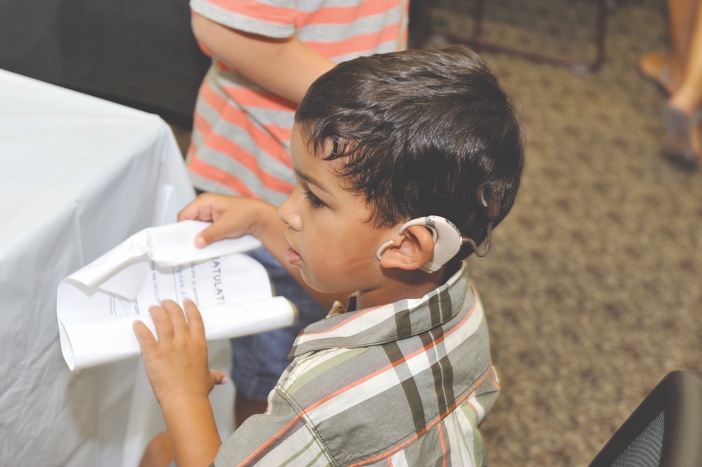 Since 1995, Clarke has served approximately 1,500 children and their families in the Greater Boston and surrounding areas (including the South Shore, Cape & Islands, and Rhode Island), and currently provides services to over 200 children who are deaf or hard of hearing from birth to age 18. Early Intervention Program serves children, birth to age 3 and their familiesCoaching family members on how to best develop their child’s Listening and Spoken Language (LSL) skills, including home-based servicesIndividual auditory, speech and language therapyCenter-based Baby and Toddler GroupstVISIT: Telepractice Virtual Intervention Services for Infants and Toddlers Program serves children from birth to age 3 and their families through telepracticeSupplemental or stand-alone Early Intervention services administered over the Internet using a personal computer and videoconferencing technologyYear-Round Early Childhood Program serves children ages 3-8Classroom curriculum focuses on the development of listening, spoken language, early literacy and cognitive, social and emotional skills.Individual speech therapy sessions dailyWeekly music therapyLow student-to-teacher ratiosRecently, 83% or more of Clarke students scored within the average range for children with typical hearing in expressive vocabulary, receptive language and total language (2014)Mainstream Program serves children ages 3-18 in their neighborhood schools, providing the services of a mainstream teacher of the deaf and consulting services to school staffBuddies Linking Up Program serves children ages 7-17 to share advice and experiences about being deaf or hard of hearing, participating in team-building activities and establishing a sense of community. Older students mentor younger students in this leadership program.Additional Massachusetts OfferingsComprehensive Educational Evaluations (CEE)Audiological ServicesProfessional Development ProgramProfessional Development ProgramMaster’s Program in Deaf EducationAnnual Mainstream Conference and Professional Development WorkshopsWebinar Series for professionals in mainstream settingsSummer Camp for children with hearing loss ages 9-17Clarke provides intensive Listening and Spoken Language (LSL) therapy and education to children with hearing loss who access sound using cochlear implants or hearing aids.Clarke Boston ProgramsSince 1995, Clarke has served approximately 1,500 children and their families in the Greater Boston and surrounding areas (including the South Shore, Cape & Islands, and Rhode Island), and currently provides services to over 200 children who are deaf or hard of hearing from birth to age 18. Early Intervention Program serves children, birth to age 3 and their familiesCoaching family members on how to best develop their child’s Listening and Spoken Language (LSL) skills, including home-based servicesIndividual auditory, speech and language therapyCenter-based Baby and Toddler GroupstVISIT: Telepractice Virtual Intervention Services for Infants and Toddlers Program serves children from birth to age 3 and their families through telepracticeSupplemental or stand-alone Early Intervention services administered over the Internet using a personal computer and videoconferencing technologyYear-Round Early Childhood Program serves children ages 3-8Classroom curriculum focuses on the development of listening, spoken language, early literacy and cognitive, social and emotional skills.Individual speech therapy sessions dailyWeekly music therapyLow student-to-teacher ratiosRecently, 83% or more of Clarke students scored within the average range for children with typical hearing in expressive vocabulary, receptive language and total language (2014)Mainstream Program serves children ages 3-18 in their neighborhood schools, providing the services of a mainstream teacher of the deaf and consulting services to school staffBuddies Linking Up Program serves children ages 7-17 to share advice and experiences about being deaf or hard of hearing, participating in team-building activities and establishing a sense of community. Older students mentor younger students in this leadership program.Additional Massachusetts OfferingsComprehensive Educational Evaluations (CEE)Audiological ServicesProfessional Development ProgramProfessional Development ProgramMaster’s Program in Deaf EducationAnnual Mainstream Conference and Professional Development WorkshopsWebinar Series for professionals in mainstream settingsSummer Camp for children with hearing loss ages 9-17Clarke serves more than 1,200 children who are deaf or hard of hearing via telepractice and at locations in:Boston, MAJacksonville, FLNew York, NYNorthampton, MAPhiladelphia, PAClarke Boston ProgramsSince 1995, Clarke has served approximately 1,500 children and their families in the Greater Boston and surrounding areas (including the South Shore, Cape & Islands, and Rhode Island), and currently provides services to over 200 children who are deaf or hard of hearing from birth to age 18. Early Intervention Program serves children, birth to age 3 and their familiesCoaching family members on how to best develop their child’s Listening and Spoken Language (LSL) skills, including home-based servicesIndividual auditory, speech and language therapyCenter-based Baby and Toddler GroupstVISIT: Telepractice Virtual Intervention Services for Infants and Toddlers Program serves children from birth to age 3 and their families through telepracticeSupplemental or stand-alone Early Intervention services administered over the Internet using a personal computer and videoconferencing technologyYear-Round Early Childhood Program serves children ages 3-8Classroom curriculum focuses on the development of listening, spoken language, early literacy and cognitive, social and emotional skills.Individual speech therapy sessions dailyWeekly music therapyLow student-to-teacher ratiosRecently, 83% or more of Clarke students scored within the average range for children with typical hearing in expressive vocabulary, receptive language and total language (2014)Mainstream Program serves children ages 3-18 in their neighborhood schools, providing the services of a mainstream teacher of the deaf and consulting services to school staffBuddies Linking Up Program serves children ages 7-17 to share advice and experiences about being deaf or hard of hearing, participating in team-building activities and establishing a sense of community. Older students mentor younger students in this leadership program.Additional Massachusetts OfferingsComprehensive Educational Evaluations (CEE)Audiological ServicesProfessional Development ProgramProfessional Development ProgramMaster’s Program in Deaf EducationAnnual Mainstream Conference and Professional Development WorkshopsWebinar Series for professionals in mainstream settingsSummer Camp for children with hearing loss ages 9-17Decades ago, 80% of children who were deaf attended special schools. Today, most attend neighborhood schools alongside peers with typical hearing.Clarke Boston ProgramsSince 1995, Clarke has served approximately 1,500 children and their families in the Greater Boston and surrounding areas (including the South Shore, Cape & Islands, and Rhode Island), and currently provides services to over 200 children who are deaf or hard of hearing from birth to age 18. Early Intervention Program serves children, birth to age 3 and their familiesCoaching family members on how to best develop their child’s Listening and Spoken Language (LSL) skills, including home-based servicesIndividual auditory, speech and language therapyCenter-based Baby and Toddler GroupstVISIT: Telepractice Virtual Intervention Services for Infants and Toddlers Program serves children from birth to age 3 and their families through telepracticeSupplemental or stand-alone Early Intervention services administered over the Internet using a personal computer and videoconferencing technologyYear-Round Early Childhood Program serves children ages 3-8Classroom curriculum focuses on the development of listening, spoken language, early literacy and cognitive, social and emotional skills.Individual speech therapy sessions dailyWeekly music therapyLow student-to-teacher ratiosRecently, 83% or more of Clarke students scored within the average range for children with typical hearing in expressive vocabulary, receptive language and total language (2014)Mainstream Program serves children ages 3-18 in their neighborhood schools, providing the services of a mainstream teacher of the deaf and consulting services to school staffBuddies Linking Up Program serves children ages 7-17 to share advice and experiences about being deaf or hard of hearing, participating in team-building activities and establishing a sense of community. Older students mentor younger students in this leadership program.Additional Massachusetts OfferingsComprehensive Educational Evaluations (CEE)Audiological ServicesProfessional Development ProgramProfessional Development ProgramMaster’s Program in Deaf EducationAnnual Mainstream Conference and Professional Development WorkshopsWebinar Series for professionals in mainstream settingsSummer Camp for children with hearing loss ages 9-17Nearly 80% of the children who are enrolled in Clarke’s Early Intervention Program by age two and who benefit from Clarke’s Preschool Program are prepared to succeed in mainstream classrooms by first grade.Clarke Boston ProgramsSince 1995, Clarke has served approximately 1,500 children and their families in the Greater Boston and surrounding areas (including the South Shore, Cape & Islands, and Rhode Island), and currently provides services to over 200 children who are deaf or hard of hearing from birth to age 18. Early Intervention Program serves children, birth to age 3 and their familiesCoaching family members on how to best develop their child’s Listening and Spoken Language (LSL) skills, including home-based servicesIndividual auditory, speech and language therapyCenter-based Baby and Toddler GroupstVISIT: Telepractice Virtual Intervention Services for Infants and Toddlers Program serves children from birth to age 3 and their families through telepracticeSupplemental or stand-alone Early Intervention services administered over the Internet using a personal computer and videoconferencing technologyYear-Round Early Childhood Program serves children ages 3-8Classroom curriculum focuses on the development of listening, spoken language, early literacy and cognitive, social and emotional skills.Individual speech therapy sessions dailyWeekly music therapyLow student-to-teacher ratiosRecently, 83% or more of Clarke students scored within the average range for children with typical hearing in expressive vocabulary, receptive language and total language (2014)Mainstream Program serves children ages 3-18 in their neighborhood schools, providing the services of a mainstream teacher of the deaf and consulting services to school staffBuddies Linking Up Program serves children ages 7-17 to share advice and experiences about being deaf or hard of hearing, participating in team-building activities and establishing a sense of community. Older students mentor younger students in this leadership program.Additional Massachusetts OfferingsComprehensive Educational Evaluations (CEE)Audiological ServicesProfessional Development ProgramProfessional Development ProgramMaster’s Program in Deaf EducationAnnual Mainstream Conference and Professional Development WorkshopsWebinar Series for professionals in mainstream settingsSummer Camp for children with hearing loss ages 9-17For more than 150 years, Clarke has been the nation’s preeminent oral school for individuals who are deaf, and a leader in providing Listening and Spoken Language (LSL) therapy and education to children with hearing loss.Staffed by Masters level teachers of the deaf and hard of hearing and speech-language pathologistsAcoustically-treated classrooms filled with hearing assistance technologySpecially designed curriculumClarke Boston ProgramsSince 1995, Clarke has served approximately 1,500 children and their families in the Greater Boston and surrounding areas (including the South Shore, Cape & Islands, and Rhode Island), and currently provides services to over 200 children who are deaf or hard of hearing from birth to age 18. Early Intervention Program serves children, birth to age 3 and their familiesCoaching family members on how to best develop their child’s Listening and Spoken Language (LSL) skills, including home-based servicesIndividual auditory, speech and language therapyCenter-based Baby and Toddler GroupstVISIT: Telepractice Virtual Intervention Services for Infants and Toddlers Program serves children from birth to age 3 and their families through telepracticeSupplemental or stand-alone Early Intervention services administered over the Internet using a personal computer and videoconferencing technologyYear-Round Early Childhood Program serves children ages 3-8Classroom curriculum focuses on the development of listening, spoken language, early literacy and cognitive, social and emotional skills.Individual speech therapy sessions dailyWeekly music therapyLow student-to-teacher ratiosRecently, 83% or more of Clarke students scored within the average range for children with typical hearing in expressive vocabulary, receptive language and total language (2014)Mainstream Program serves children ages 3-18 in their neighborhood schools, providing the services of a mainstream teacher of the deaf and consulting services to school staffBuddies Linking Up Program serves children ages 7-17 to share advice and experiences about being deaf or hard of hearing, participating in team-building activities and establishing a sense of community. Older students mentor younger students in this leadership program.Additional Massachusetts OfferingsComprehensive Educational Evaluations (CEE)Audiological ServicesProfessional Development ProgramProfessional Development ProgramMaster’s Program in Deaf EducationAnnual Mainstream Conference and Professional Development WorkshopsWebinar Series for professionals in mainstream settingsSummer Camp for children with hearing loss ages 9-17